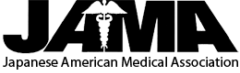 Donation form for the JAMA SCHOLARSHIP FUNDDATE OF DONATION: _______________NAME (Last, First, MI): ______________________________________________________________________ADDRESS: ____________________________________________________________________________________CITY, STATE, ZIP: ____________________________________________________________________________AREA CODE & PHONE NUMBER: ___________________________________________________________EMAIL ADDRESS: ___________________________________________________________________________SPOUSE’S NAME: ____________________________________________________________________________Do you speak fluent Japanese? _______________DONATION AMOUNT: ___________________________________Please send the donation form, along with check payable to JAMA, mailed to the Treasurer:							Lisa N. Oki, MD 					2925 N. Sycamore Drive, Suite 101					Simi Valley, CA 93065						THANK YOU FOR YOUR SUPPORT OF JAMA!